Технологическая карта урока«Проценты в жизни человека»5 классСоставитель: ПоршаковаЛарисаВалентиновна-                                                                                                       учитель высшей квалификационной категории2020г.ТЕХНОЛОГИЧЕСКАЯ КАРТА УРОКАПредмет:                       МатематикаКласс:                            5 классАвтор УМК:                  Алгебра  5 класс .Учебник для общеобразовательных организаций. Авторы: Н.Я. Виленкин и др. Тема урока:            Цель урока: Образовательные: овладение знаниями о применении процентов в жизни человека, умение  переводить проценты в числа и числа в процентыРазвивающие: развивать умение анализировать, развивать речь, логическое мышление, обобщать, формулировать выводы,  выполнять самоконтроль. Развивать  познавательный  интерес.Воспитательные: воспитывать умение высказывать свою точку зрения, слушать других, формировать способность к позитивному сотрудничеству.Формируемые личностные результаты:  осознание важности  изучения темы «Проценты», способности применения полученных знаний для дальнейшего их применения, умение проводить самооценку на основе критерия успешности учебной деятельности; умение  выполнять свою часть работы при работе  в паре.    Формируемые предметные результаты:умение  различать целые  уравнения с одной переменной, знать алгоритм  решения линейных  уравнений с одной переменной, применять полученные знания при решении более сложных  линейных уравнений или приводящихся к линейным, выстраивать логические цепочки рассуждений.Формируемые метапредметные результаты:Л.Умение определять ценностно-смысловую ориентацию  обучающихся, ориентацию в  социальных ролях и межличностных отношениях.Р. Умение определять и формулировать цель на уроке с помощью учителя; развивать умение планировать учебную деятельность на уроке; высказывать своё предположение; оценивать степень успешности своей работы.П.  Умение отличать новое от уже известного с помощью учителя; находить ответы на вопросы, используя учебник, свой жизненный опыт и информацию, полученную на уроке; уметь отстаивать собственную точку зрения и  принимать  мнения других людей.К. Умение оформлять свои мысли в устной форме; слушать и понимать речь других; совместно договариваться и приходить к общему решению в совместной деятельности.  Тип урока - урок  «открытия» нового знанияФормы работы обучающихсящихся:- индивидуальная, парная, самостоятельная работа.Необходимое техническое оборудование:компьютер ,  мультимедийный  проектор, экранСТРУКТУРА И ХОД УРОКАФИО (полностью):Поршакова Лариса ВалентиновнаМесто работы:     МБОУ «Средняя общеобразовательная школа     №19»Должность:     учительПредмет:     математикаКласс:     5Тема и номер урока      «Проценты в жизни человека»  в    теме «Проценты »  (7 часов),   урок в теме - 6Основные    понятия, изучаемые на уроке:ПроцентыСравнение процентовНахождение процента от числаПрименение процентов в повседневной жизни человекаЗначение процента в жизни человекаТехнологиипроблемного обучения (И.Я. Лернер, Н.М. Скаткин);информационно-коммуникативный;  ИКТ - технология (презентация).дифференцированного обученияМетодычастично - поисковый;проблемный;практический;активные  методы обучения (АМО).Формы организации познавательной деятельностифронтальная,  парная.индивидуальнаяВиды деятельностиНахождения процентов от числа, числа по значению его процентов, применение процентов в жизни человека: Использование полученных знаний   для работы с процентамиОборудование Математика 5  класс .Учебник для общеобразовательных организаций.  Виленкин Н.Я и др.оценочный лист (для обучающихся);индивидуальные карточки ;презентация.Функция учителяорганизатор сотрудничества, консультант, управляющий поисковой работой.№п/пЭтапы урокаДеятельность учителяДеятельность обучающихсяФормируемые УУД12341Организационный моментПриветствие, проверка готовности к учебному занятию, организация внимания учащихсяВключаются в деловой ритм урокаПознавательные: Ставят перед собой цель: «Что я хочу сегодня получить от урока?»Регулятивные: Задают себе вопрос «Для чего мне это нужно?»Личностные: самоопределяются, настраиваются на урок. Коммуникативные: планируют учебное сотрудничество с учителем и одноклассниками2Проверка домашнего заданияКомментирует решение,  отвечает на заданные вопросы    Задают вопросы, сравнивают решение и ответы с готовыми, пользуясь мультимедийным проектором.Познавательные: анализирует предложенное решение, сравнивают, обобщаютРегулятивные: сличают способ и результат своих действий с образцом, обнаруживают отклонения, выделяют и осознают то, что уже усвоено и что еще подлежит усвоению, осознают качество и уровень усвоения, оценивают достигнутый результатЛичностные: проводят самооценку, учатся адекватно принимать причины успеха (неуспеха)Коммуникативные: выражают свои мысли с достаточной полнотой и точностью, аргументируют своё мнение, принимают или не принимают  мнение товарищей.3Подготовка к активной учебно-познавательной деятельности (мотивационный этап)Включает учащихся в обсуждение и определение темы урока.На предыдущих уроках  мы познакомились с процентами, узнали, что значит один процент, научились находить процент от числа и число по значению его процента, решать задачи с использованием понятие процент и т.д.  А сегодня мы постараемся увидить , как и где в жизни приходится иметь дело с процентами и какую роль они играют в жизни человека. Но будем рассматривать процент ни как математическое понятие, а понятие с которым люди имеют дело в повседневной жизни. А еще мы поговорим о пресной воде .Пресная вода является не только источником жизни, но и определяет во многом качество жизни во всех её аспектах. Наличие доступных источников с чистой пресной водой всегда являлось одним из важнейших условий для успешного развития любого региона нашей планеты, а в будущем и космоса. Чистая пресная вода — необходимое условие здоровой и продолжительной жизни человека. А знаете ли вы, какой процент пресной воды находится на земле, какие ее запасы в нашей стране и т.д  Как вы думаете о чем мы с вами будем сегодня говорить ?  Попробуйте сформулировать   тему урока. Какова цель урока?Определяют  задачи урока.Дети попадают в ситуацию практического затруднения, т.е. создается  проблемная  ситуация.   Формулируют  тему  и цель урока «Пресная вода и ее значение в жизни человека».Цель: Познакомиться  с мировыми запасами водыЗадачи:1.Узнать, какие запасы пресной воды  есть на земле2.В  какой стране пресной воды больше3.Сравнить количество пресной  воды, получаемой из различных источниковПознавательные: освоение способов решения проблем поискового характера, построение логической цепи рассуждений, обоснование гипотез. Отвечают на вопрос чем мы будем заниматься?Личностные: проявляют интерес к новому содержанию, сознавая неполноту своих знанийКоммуникативные: общение ивзаимодействие с партнерами по совместной деятельности и обмен информацией; участие в  обсуждении проблемы, умение выражать свои мысли в соответствии с поставленными задачамиРегулятивные: коррекция, самооценка    4.Актуализация знаний Вот некоторые интересные факты:1Финляндия – не только «страна тысячи озер», но и «страна тысячи чистых озер». Водопроводную воду там можно пить, не боясь за собственное здоровье.2.Горячая вода превращается в лед быстрее, чем холодная. Убедительного объяснения этому факту пока не имеется.   3.Вода для человека – источник жизни, при ее отсутствии можно прожить максимум 5 дней. Больше, чем в воде, он нуждается только в кислороде. Но она же переносит возбудителей 85% известных науке заболеваний.4.Средняя «норма потребления» воды человеком за всю жизнь приближается к 35 тоннам.5.По мере взросления вода из организма постепенно «испаряется». У новорожденного ее примерно 80%, к старости остается 50%, не более. Предлагает обучающимся предположить основные источники получения пресной воды.А теперь такая информация: запасы пресной воды получаемые из ледников составляют -85%, подземные воды -13%,реки и озера 25. Задача: высчитать количество запасов пресной воды , получаемых из различных источников, если общий объем составляет 73 млн. кубОбучающиеся слушают интересные факты о пресной воде, смотрят презентацию. Решают предложенную задачу.Обучающиеся называют основные источники пресной воды.Реки;Озера;Искусственные водоемы;Подземные воды:Родники;Колодцы;Артезианские скважины;Атмосфера;Ледники;Системы опреснения морской воды (искусственные источники, созданные человеком);Познавательные: анализируют задание, извлекают необходимую информацию Регулятивные: Выполняют тренировочное учебное действиеЛичностные: формулируют свои действия ,высказывают своё мнениеКоммуникативные:  следуют в поведении моральным нормам, проявляют взаимное уважение и доверие к участникам пары, признают друг друга как собеседников, готовны признавать возможность существования различных точек зрения; умение с достаточной полнотой и точностью выражать свои мысли.5 Усвоение новых знанийОрганизует погружение в проблему, создаёт ситуацию необходимости получения новых знаний. Итого, суммарный объем всей пресной воды на Земле составляет  — 73 млн. км3, а это не более 3% от запасов всех вод планеты. Организует коллективный форму работы обучающихся . Фиксирует выдвинутые обучающимися  мнения, организует их обсуждение.Учитель показывает и называет первые 10 стран по запасам ресурсов пресной воды и предлагает высчитать процент этого ресурса для трех ведущих стран мира: России, Сша и Канада и сравнить.Обучающиеся  делятся на три группы. Каждая группа выполняет подсчет запаса пресной воды у трех ведущих стран мира, озвучивает свои вычисления, сравнивает и делает выводы.Познавательные: анализируя и сравнивая данные задания, извлекают необходимую информацию для введения нового понятия. Анализируют, доказывают, аргументируют свою точку зренияРегулятивные: в ситуации затруднения регулируют ход мыслейЛичностные: выражают свои мысли с достаточной полнотой и точностью, аргументируют своё мнение, осознанно строят речевые высказывания, проявляют инициативуКоммуникативные:общаются с партнерами, делятся информацией    6Первич-ная проверка понима-ния нового материала .Учитель определяет уровень  восприятия, осмысления и первичного понимания  обучающимися  изучаемой  темы.  .  Предлагает выдвинуть версии, причин дефицита пресной воды.Решают предложенные задания,   проверяют ответы с помощью  готовых на мультимедийном проекторе.Рассматривают диаграмму мирового роста водопотребления по годам, сравнивают на какие отрасли хозяйства идет большее потребление пресной воды: на с/х, промышленность или коммунально-бытовые нужды.Выполняют взаимопроверку, работая в группе.Выдвигают версии, дискутируют, предполагают, рассуждают.Познавательные: умение структурировать знания, освоение способов решения проблем поискового характера, построение логической цепочки рассужденийРегулятивные: контроль, оценка, коррекция Коммуникативные: умеют слушать и слышать друг друга,следуют в поведении моральным нормам, проявляют взаимное уважение и доверие к участникам пары.Личностные: ценностно – смысловая ориентация учащихся в межличностных отношениях.7ФизкультминуткаВыполняют  разминку для глаз, рук и тела8Контроль на этапе повторенияОрганизует работу по применению новых знаний в самостоятельной деятельности  с самопроверкой по эталону. Учитель предлагает высчитать  запасы пресной воды в отдельных странах мира.Выполняют самостоятельную работу по индивидуальным карточкам.   Осуществляют самопроверку.Познавательные: выбор способов решения задач, умение с достаточной полнотой и точностью выражать свои мысли.Регулятивные: умение  принимать и сохранять учебную задачу, проявляют познавательную инициативу, контролируют свои действия, корректируютКоммуникативные:  умение выражать свои мысли в соответствии с поставленными задачамиЛичностные: самоопределение9Рефлек-сияПодводит  итог, ведет обсуждение того, что узнали и как работали. Слушает и корректирует высказывания обучающихся.Вспоминают  тему урока, цель урока, какие новые знания получены были на уроке, что узнали нового, какие знания были закреплены.Отвечают на вопросы.Сегодня на уроке:-я научился …- я встретился с трудностями …- сегодня я узнал …- теперь я могу …- у меня получилось …- я попробую …Учитель предлагает выставить оценку за урок, используя оценочную карту.Познавательные: проводят рефлексию способов и условий своих действий (на оценочном листе)Регулятивные: контролируют и оценивают свою деятельность на урокеЛичностные: проводят самооценку, учатся адекватно принимать причины успеха (неуспеха), используют критерии для обоснования своих сужденийКоммуникативные: уважают высказывания одноклассников, умеют с достаточной полнотой и точностью выражать свои мысли10Информация о домашнем заданииОрганизует обсуждение   домашнего задания:  Распросить родителей,сколько они тратят воды в месяц( по счетчику), экономят ли они воду или нет, какой процент от дохода семьи тратится за использованную воду.Заканчивает урок словами: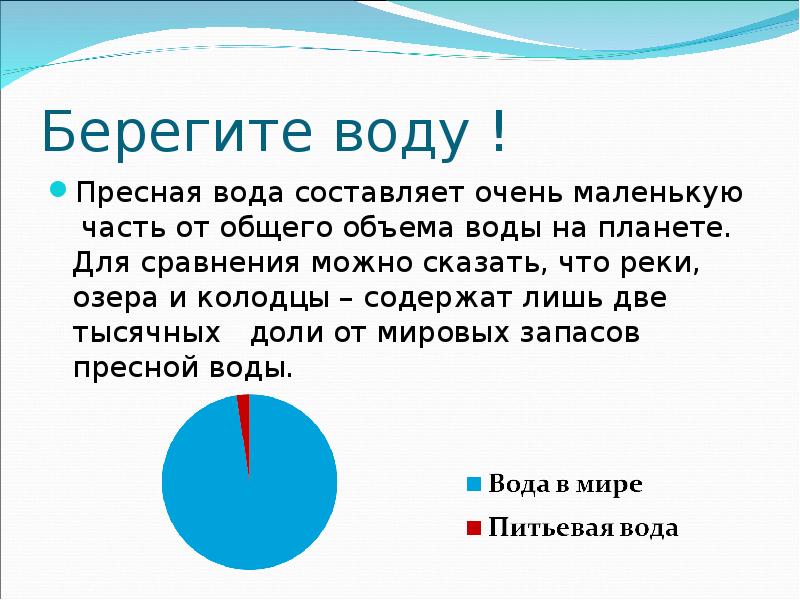 Записывают домашнее задание  на закрепление изученного материала  Личностные: смыслообразование.